Виды и формыконтроля                     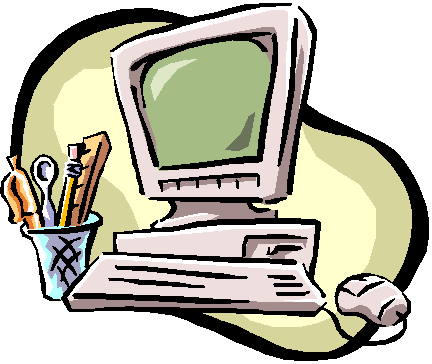 Выступление полготовила                 Сахнова О. Р.ДиктантСамостоятельная работа  ТестКонтрольная работаЗАЧЕТВиды контроля:
тест, контрольная работа, самостоятельная работа, и т.д.ВИДЫ КОНТРОЛЯ НА УРОКАХ РУССКОГО ЯЗЫКА В НАЧАЛЬНОЙ ШКОЛЕ      В зависимости от дидактической цели и времени проведения проверки различаютпредварительный, текущий, тематический, итоговый виды проверки. По формепроведения эти виды проверки могут быть устными, письменными икомбинированными.                            Предварительный контроль                            Некоторые учителя осуществляют предварительную проверку.Проводится она в основном с диагностирующей целью перед изучением новой темыили в начале года, четверти. Цель ее – ознакомится с общим уровнем подготовкиучащихся по предмету. В ходе такой проверки определяется уровень овладенияучащимися исходными категориями предмета (или отдельной темы, раздела),устанавливаются объем и уровень знаний учащихся. На основе  полученныхрезультатов учитель планирует, если необходимо повторение (объяснение)материала; учитывает эти результаты в дальнейшей организации учебно-познавательной деятельности школьников. Предварительную проверку проводяттакже учителя первых классов, комплектуя учащихся. Задолго для учебного годаони изучают готовность детей к обучению в школе, знакомят родителей стребованиями которые будут предъявлены их детям в 1 классе, советуют каклучше подготовить малышей в школе.Если ответ или работа учащегося в начале учебного года будет заслуживатьотличной, хорошей или удовлетворительной оценки (при сопоставлении сэталоном) то отметка выставляется и сопровождается оценочным суждением, изкоторого были бы ясно видны достоинства ответа, работы ученика или ихнедостатки. Если же ответ ученика окажется слабым и будет заслуживатьнеудовлетворительной оценки, то целесообразно применить метод отсроченнойотметки, т.е. неудовлетворительную отметку пока не выставлять, чтобы напервых порах не травмировать ученика, а ограничиться соответствующимоценочным суждением или тактичным внушением. Такая педагогическая мерадиктуется следующим. Если слабый ответ или работа ученика еще не оцененыучителем, ему  предоставляется возможность улучшить качество своего учебноготруда, чтобы получить желаемую оценку. Таким образом, у ученика возникаетстремление воспользоваться этой возможностью, лучше овладеть учебнымматериалом и получить положительную оценку, т.е. этой мерой приводится вдействие стимулирующая функция оценки.                             Текущий контроль                             Текущий контроль осуществляется в повседневной учебной работе и выражается всистематических наблюдениях учителя за учебно-познавательной деятельностьюучащегося на каждом уроке. Главное его назначение – оперативное получениеобъективных данных об уровне знаний учеников и качестве учебно-воспитательнойработы на уроке.  Полученная во время поурочного наблюдения информация о том,как ученики усваивают учебный материал, как формируются их умения и навыки,помогает учителю наметить рациональные методы и приемы учебной работы.Правильно дозировать материал, находить оптимальные формы учебной работыучеников, осуществлять постоянное руководство их учебной деятельностью,активизировать внимание и пробуждать интерес к изучаемому.В течение учебного года действия учителя в момент оценки будут иными, чем приоценке в начале года. Если ответ или работа ученика обычно получает за своиответы и работы или более высокой, то отметка выставляется и сопровождаетсясоответствующим оценочным суждением.Если же ответ или работа учащегося заслуживают хотя и положительной, но болеенизкой оценки, чем он обычно получал (т.е. хорошей или удовлетворительнойвместо обычной хорошей), то учитель сначала выясняет почему ученик ответилхуже обычного, а затем тщательно взвешивает, окажет ли намеченная оценканужное воздействие на ученика, т.е. будет ли она служить стимулом получению вбудущем более высокой оценки. И если это так, выставляет отметку, а воценочном суждении указывает слабую сторону ответа или работы.Если же учитель придет к выводу, что ответ не производит нужного воздействияна ученика (не станет стимулирующим или воспитывающим фактором) он невыставляет ее. В таком случае учитель ограничивается оценочным суждением, изкоторого ученик должен ясно понять, что отметка не выставлена ему на этот разпотому, что она ниже той, которую обычно получает за свои ответы, а такжеосознавать, что ему необходимо сделать, чтобы получить более высокую отметку.Когда ответ или работа учащегося будет заслуживать удовлетворительной оценки,то необходимо выяснить причину плохой работы и только после этого решать:выставлять отметку или применить метод отсроченной оценки.В последнем случае следует учитывать, что причины плохого ответа могут бытьуважительными и неуважительными. К неуважительными причинам следует отнестиленость или халатное отношение ученика к учебному труду. Выставлениенеудовлетворительной отметки нерадивым ученикам должно принудить их к болееприлежному учебному труду.Учителю следует иметь в виду, что полученная «двойка» у одного ученикавызывает огорчения, другой же воспринимает ее безразлично; одного ученика онаможет стимулировать к активному труду, направленному на повышениеуспеваемости, на другого действует парализующе, и он совсем «опускает руки»,будучи уверен в безысходности создавшегося положения и в своей неспособностинаверстать упущенное.Учитель – не контролер и не фиксатор достижений или неудач учащихся в учебномтруде. Ему необходимы не только знания, но и поиски методических приемов,применение которых пробуждало бы и развивало у учащихся интерес к учению делалобы обучение действительно развивающим и воспитывающим. Приведем пример из опытаработы Г. Солдатова[1]:Учащиеся одного класса учились описывать предметы и картинки. После некоторойтренировки на уроках им было предложено дома описать какую-либо картинку илипредмет. При том учитель пояснил ученикам, что за самостоятельную домашнююработу все они получат только отличную оценку, т.е. «5». Но что и работаконечно, должна быть выполнена так, чтобы заслуживала высокой оценки; комусразу не удастся хорошо написать, будет переделывать, учитывая замечания, дотех пор, пока работа не станет отличной.Надо было видеть с каким воодушевлением было принято мое предложение всеклассом. Меня особенно интересовало, как отнесется к выполнению заданияВолодя Б. Этот ученик пришел в класс со слабой подготовкой и под разнымипредлогами нередко пропускал уроки. На это раз он проявил необычный интерес ктому, о чем говорилось в классе, о чем-то сосредоточенно думал. Оживленноеколлективное обсуждение предстоящей самостоятельной работы растопило Володиноравнодушие.На перемене после урока Володя вдруг подошел ко мне (чего раньше никогданебывало) и с некоторым смущением спросил: «А можно я опишу лошадь?” яответил, что конечно, можно. “А можно я сделаю к следующему уроку работу начерновике, а Вы посмотрите и укажите на мои ошибки?» я ответил согласием.Меня заинтересовало, почему именно лошадь захотел описать Володя. Выяснилосьчто мальчик любит животных, особенно лошадей. Он живет недалеко от ипподромаи частенько помогает его работникам ухаживать за лошадьми.Каков был результат выполнения домашнего задания? Большинству учащихсяпришлось по два, а то и по три раза переделывать работу, а Володе Б дажечетыре раза. В конечном счете все учащиеся получили отличную оценку. Получилее и Володя. Когда наступила очередь Володи, он принес дневник и стесняясь,положил его на мой стол. Я ярко поставил крупную «пятерку». Мальчик бережновзял дневник и пошел, сияя, на свое место. Да, ему было от чего сиять: ведьон впервые увидел в своем дневнике «пятерку» за самостоятельно выполненнуюработу. Сев на свое место, он положил дневник на парту, трижды осторожнопромакнул «пятерку», посмотрел на нее еще раз, аккуратно закрыл дневник иоставил его на парте. С этого времени Володя больше не был неуспевающимучеником.Конечно, ни один описанный прием сделал Володю успевающим. Многое пришлосьпродумать, применить на деле, чтобы эпизодический интерес к письменной работепревратить в познавательный интерес к учебному труду. Ученик, несколько развыполняя одну работу на собственном опыте убедился что может сделать еезначительно лучше, что в начале казалось ему невозможным. Ученик как быоткрывает в самом себе творческие силы, он радуется, видя свой успех истремится к нему вновь.Уважительными причинами, повлекшими за собой получение неудовлетворительнойотметки, надо считать болезнь ученика, какой-либо эпизодический случай всемье, помешавший ученику удовлетворительно выполнить домашнее задание;отсутствие учебного пособия или возникшие перед учеником трудности в учебномтруде, которые он смог самостоятельно преодолеть; недостаточный контроль состороны родителей за режимом для школьника; условия, мешающие или непозволяющие учиться и т.д.В таких случаях выставлять неудовлетворительную отметку школьнику за плохойответ или слабую работу нет никакого смысла более того, делать это вреднот.к. отметка не станет стимулом к повышению успеваемости. Наоборот, она будеттолько травмировать ученика и может зародить у него неприязнь к учению, кшколе. Полезно также совместно с родителями подумать о том, как устранитьпричины мешающие ребенку успешно учиться,Нельзя травмировать школьника неудовлетворительными отметками, если он неуспевает, по не  зависящим от него причинам, как можно больше чуткости,доброжелательности к своим воспитанникам при разумных педагогическихтребования к ним и как можно меньше формализма – вот что требуется от каждогоучителя.                  Тематический (периодический) контроль                  Периодический контроль проводится как правило после изучения логическизавершенной части учебного материала – темы, подтемы, неполных тем (раздела)или полного курса. Если же проверяется материал по системе уроков, котораяохватывает определенно тему, то это тематический контроль. Его задача –проверить и оценить знания учеников по каждой теме учебного предмета,выяснить, как усвоены понятия, положения существенные связи и отношения междуявлениями и процессами, охваченными одной темой. Тематический контроль,являясь разновидностью периодического, особенной его формой, представляетсобой качественно новую систему проверки и оценки знаний тесно связанную спроблемным обучением.Учащиеся в ходе такой проверки приучаются логически мыслить, обобщатьматериал, анализировать его, выделяя главное, существенное. Специфика этоговида контроля1.     Ученику предоставляется дополнительное время для подготовки иобеспечивается возможность пересдать, досдать материал, исправить полученнуюранее отметку.2.     При выставлении окончательной отметки учитель не ориентируется насредний балл, а учитывает лишь итоговые отметки по сдаваемой теме,которые«отменяют» предыдущие, более низкие, что делает контроль болееобъективным.3.     Возможность получения более высокой оценки своих знаний. Уточнение иуглубление знаний становится мотивированным действием ученика, отражает егожелание и интерес к учению.        Тематический орфографический учет знаний и умений учащихся        Средством оценки качества орфографической подготовки учащихся младших классовявляется диктант, хотя в школьной практике используют также списывание иорфографический разбор. Это позволяет учителю с одной стороны, определитьстепень освоения учебного материала, с другой – оценить избранный путьпреподавания того или иного раздела правописания.Вместе с тем при подобном подходе важная информация об овладении орфографиейпоступает к обучающему с некоторым опозданием, носит по преимуществуконтрольный характер и не может являться объективным показателемсформированности у учащегося конкретных орфографических учений. Вповседневной работе мало учитывается этап работы по конкретной теме, непрослеживается влияние изучения орфографической теории (правил) на практикуписьма. Зачастую трудно бывает понять, чем является для ученика грамотноеписьмо: результатом обучения умению применять полученные теоретическиесведения на практике или следствие развитого чувства, языка. В таком случаеиндивидуальные различия и возможности школьников, а также перспектива ростаих грамотности оказываются без должного внимания учителя.В этой связи важной представляется организация обучающей тематическойпроверки знаний и умений учащихся, при которой оценивается сформированностьразличных компонентов знаний и умений у каждого учащегося класса. Тем самым уучителя складывается объективная картина освоения учебного материала уже впроцессе изучения конкретной орфографической темы. Тематическийорфографический учет позволяет эффективно планировать изучение каждогораздела правописания, при необходимости своевременно вносит коррективы всодержание и выбор формы проведения каждого урока, регулировать дозировкуразличных типов упражнения в соответствии с индивидуальными достижениямиучащихся, организовывать дифференцированный подход к обучению.В настоящей  статье содержатся рекомендации к проведению тематическогоорфографического учета в I-II классах, где основу программы составляют двеважные и сложные темы: “Правописание парных звонких и глухих согласных” и“безударные гласные в корне слова”. Эффективность их усвоения находится впрямой зависимости от прочности владения знаниями и умениями в области звуковречи и состава слова. Готовность младших школьников к изучению орфографииопределяет подготовительный учет.Подготовительный учет осуществляется в процессе изучения раздела “Звуки” и“Буквы” Учащимся предлагаются задания общего порядка, слуховые и зрительные.     Задание 1. Цель: проверить сформированность умения различать гласные исогласные звуки.а) На какие две группы можно разделить все звуки речи? Чем различаютсягласные и согласные? Приведите примеры.б) Послушайте слова. Поднимите красную карточку, если первый звук вуслышанном слове гласный.в) Прочитайте слова. Разложите их в два столбика; начинающиеся с гласной иначинающиеся с согласной.     Задание 2. Цель: Проверить сформированность умения различать ударные ибезударные гласные.а) Спишите слова и расставьте знак ударения.б) Спишите слова в два столбика: с ударением на первом слоге и с ударением навтором.в) выборочный диктант. Запишите слова в два столбика: с ударением на первомслоге и с ударением на втором.     Задание 3. Цель: Проверить сформированность умения различать твердые имягкие согласные.а) Назовите по порядку звуки в словах (на выбор учителя)б) Послушайте слова. Поднимите зеленую карточку, если первый звук в словемягкий, синюю – если звук твердый.в) Рассмотрите картинки. Назовите  предметы, изображенные на них. Запишитеслова в два столбика: начинающиеся с твердого звука – в первый с мягкогозвука – во второй.г) Прочитайте слова. Запишите только те, в которых все согласные твердые:мыши, лыжи, сом, окунь, карась.     Задание 4. Цель:  Проверить сформированность умения различать звонкие иглухие согласные.а) Дайте характеристику согласным звукам в словах (на выбор).б) Рассмотрите картинки. Назовите предметы, изображенные на них. Запишитеслова в два столбика: начинающиеся со звонкого – в первый, с глухого – вовторой.в) Прочитайте слова. Отложите те, которые начинаются со звонкого согласного.     Задание 5. Цель:  Проверить сформированность умения различать родственные слова.К выделенному слову припишите из слов, данных в скобках, только родственныеслова –вода . (водитель, водяной, подводник, водичка)вес. (вести, весить, весы, весовой, известие),ряд. (рядовой, нарядный, рядок).Знания и умения в области звуков речи требуют практического освоенияучащимися совершенно иначе идет изучение орфографии. Работа надорфографическим материалом требует обращения к специальным правилам с цельюпроверки написания, По мнению Д.Н. Богоявленского, знание правил являетсянеобходимым условием успешного формирования орфографического навыка.«Всеискусство обучения орфографии . состоит именно в том, чтобы наилучшим образомподвести учащихся к орфографическому правилу, точно и ясно объяснить его,научить применять правило к конкретным случаям написания».На этапе изучения конкретных орфографических тем применяют ориентировочныйучет. Он помогает учителю определить:1.     применяют ли ученики на письме конкретные правила,2.     насколько полно владеет обучаемый правилом,3.     в какой мере устанавливаются связи с другими учебными материалами.Проще всего предложить детям выучить формулировку правила наизусть ипроверить результат. Однако нужно учесть, что знание формулировок может бытьрезультатом механического заучивания. Ученик же должен понять правило как вцелом, так и в составных его частях.Любое орфографическое правило содержит в себе, с одной стороны, указание наобъект правила (безударные гласные в корне слова надо проверять),с другой –указание на то, как надо проверять написание (изменить слово или подобратьоднокоренное, чтобы безударный гласный стал ударным). В соответствии с этимразработаны две группы заданий. Первая рассчитана на выявление у учащихсяумения выделять объект орфографического правила, вторая на определение того,как ученик действует по правилу.                            Итоговый контроль                            Итоговая проверка и оценка знаний, навыков, умений учащихся проводится вконце каждой четверти и учебного года. Ее цель – определить объем и глубинуусвоенных знаний и умений, их прочность и осознанность. Итоги проверки служатоснованием для оценки успеваемости учащихся, которая характеризует степеньовладения учащимися знаниями, навыками и умениями в соответствии стребованиями учебной программы. В современных программах выделены специальныеразделы «Основные требования к знаниям и умениям учащихся».Итоговая оценка отражает результаты работы учащихся за четверть или учебныйгод. Однако она не представляет собой среднее арифметическое всех оценок,полученных учеников за год. Учитель должен хорошо представлять процессовладения каждым учащимся знаниями и умениями, видеть успехи и неудачи,отношение к ним учащихся. Только при соблюдении всех этих условий учительможет объективно оценить работу учащихся.При итоговой оценке успеваемости учащихся, если задачей оценке ставится чистоконтрольная функция (например, экзамены, четвертные или другие контрольныеработы, разовые проверочные опросы и работы, срезы), то объективные отметкиза них выставляются всем ученикам без исключения.Очень важно, чтобы ученики видели бы в классе нормы оценок (хотя бы наплакате «Проверь себя»), и понимали, за что они получили тот или иной балл, атакже осознавали, что в нужных случаях или хотят помочь и помогаютпреодолевать возникающие в учении трудности.Одной из типичных ошибок в работе неопытных учителей является выставлениеотметки ученику не за знания и умения, а за частые случаи нарушений школьнойдисциплины. Другая распространенная ошибка – завышение или занижение оценок.Неправильное выставление отметок плодит конфликты в школьном коллективе инаносит ущерб нравственному и трудовому воспитанию учащихся.Резюмируя изложенное можно сказать, что оценка – исключительно сложныйпедагогический инструмент многостороннего значения. Она выступает и как мерастимулирования ученика и как выражение одобрения или неодобрения его действийучителем. Ее выставление требует от учителя мастерства педагогическоговоздействия. Для учащегося отметка – главный показатель его действительныхуспехов в учении. В то же время отметки, а точнее динамика их изменений, вкакой-то степени отражают эффективность работы учителя.Поскольку результаты контроля успеваемости выражаются в оценке знаний, уменийи навыков, то очень важно,  чтобы ученики были убеждены, что их успеваемостьоценивается объективно.Правильная оценка и педагогический такт учителя укрепляют веру учащихся всправедливость, они воспитывают стремление идти вперед.        §3. МЕТОДЫ И ФОРМЫ ОРГАНИЗАЦИИ КОНТРОЛЯ НА УРОКАХ РУССКОГО ЯЗЫКА        Методы контроля – это способы получения обратной информации о содержании,характере и достижении учебно-познавательной деятельности учащихся, обэффективности работы учителя. Они призваны определить  результативностьпреподавания и учения на всех этапах учебного процесса.В практике работы школы применяются такие методы контроля знаний, навыков иумений: устный и комбинированный опрос, проверка на основе письменных,графических и практических работ,  программированный, стандартизированный(машинный и безмашинный) контроль, тестовая проверка, систематическоенаблюдение за работой учеников в обучении.     Устный опрос  требует устного изложения учеником о конкретномобъекте окружающего мира. Такой опрос может строиться как беседа, рассказученика, объяснение, чтение текста, сообщение в наблюдении или опыте.Устный опрос как диалог учителя с одним учащимся или со всем классом(ответы сместа) проводится в основном на первых этапах обучения, когда требуютсясистематизация и уточнение знаний учащихся, проверка того, что усвоено наэтом этапе обучения, что требует дополнительного учебного времени или другихспособов учебной работы. Для учебного диалога очень важна продуманная системавопросов, которые проверяют не только способность учеников запомнить ивоспроизвести информацию, но и осознанность усвоения, способность рассуждать,высказывать свое мнение, аргументировано строить ответ активно участвовать вобщей беседе, умение конкретизировать общие понятия.Монологическая форма устного ответа не является для начальной школыраспространенной. Это связано с тем, что предлагаемый для воспроизведенияучащимися материал, как правило, небольшой по объему и легко запоминаем,поэтому целесообразно для монологических ответов учащихся у доски выбиратьдоступные проблемные вопросы требующие от учащегося творчества,самостоятельности, сообразительности, а не повторения выученного текстаучебника. Например, составление рассказа по картинке и его озаглавливание.     Письменный опрос заключается в проведении различныхсамостоятельных и контрольных работ.Оценка способствует повышению успеваемости и развитию учащихся, когда присоставлении классной работы удается правильно увязать объективные требованияс достигнутым классом уровнем успеваемости. Работа должна ставить высокие, новыполнимые требования. У учащихся не должно быть ощущения, что требованиязавышены. Это снизит их отдачу. Классные работы используются в основном дляконтроля и оценки комплексных достижений. Ключевые знания и элементарныенавыки контролируются в рамках повседневных упражнений и коротких проверок.Вот почему классные работы включают в себя задания, содержащие от года к годувсе более возрастающие требования к систематизации знаний и все же любаяклассная контрольная работа должна включать в себя также разумную долюпростых заданий с помощью которых проверялись бы ключевые знания иэлементарные умения. Кроме того, контрольную строят так, чтобы даже слабыйученик, если он конечно, достаточно работал, мог получить по крайней меретройку.Вообще контрольная работа используется при фронтальном текущем и итоговомконтроле с целью проверки знаний и умений школьников по достаточно крупной иполностью изученной теме программы. Проводятся в течении года ипреимущественно по тем предметам, для которых важное значение имеют умения инавыки связанные с письменным оформлением работы и графическими навыками, атакже требующие умения излагать мысли, применять правила языка и письменнойречи.Содержание работ для письменного опроса может организовывать по одноуровневымили по разноуровневым, отличающимся по степени сложности, вариантам. Так, дляразвития самоконтроля и самооценки учащихся целесообразно подбиратьсамостоятельные и контрольные работы по разноуровневым вариантам.Предлагаемая детям инструкция объясняет им, что каждый сам может выбратьвариант работы любой сложности. При этом за правильное выполнение варианта Аученик получит отметку не выше «3» за вариант Б – не выше«4», а за вариант В– «5». При желании ученик может посоветоваться с учителем. Такая формаконтроля мало используется в начальной школе и требует серьезнойпредварительной подготовки.     Самостоятельная работа – небольшая по времени (15-20 мин)письменная проверка знаний и умений учащихся по небольшой теме курса, еще непройденной до конца. Одной из главных целей этой работы является проверкаусвоения учащимися способов решения учебных задач; осознание понятий;ориентировка в конкретных правилах и закономерностях. Если самостоятельнаяработа проводится на начальном этапе становления умения и навыка, то она неоценивается отметкой. Вместо нее учитель дает аргументированный анализ работыучащихся, который он проводит совместно с учениками. Если умение находится настадии закрепления, автоматизации то самостоятельная работа может оцениватьсяотметкой.Самостоятельная работа может проводиться фронтально, небольшими группами ииндивидуально. Цель такого контроля определяется индивидуальнымиособенностями, темпом продвижения учащихся в усвоении знаний. Так, например,индивидуальную самостоятельную работу может получить ученик, которыйпропустил много учебных дней, не усвоил какой-то раздел программы работающейв замедленном или ускоренном темпе. Целесообразно использовать индивидуальныесамостоятельные работы и для застенчивых, робких учеников, чувствующихдискомфорт при ответе у доски. В этом случае хорошо выполненная работастановится основанием для открытой поддержки школьника, воспитанияуверенности в собственных силах.Контроль за уровнем достижений учащихся по русскому языку проводится, каксказано выше, в форме письменных работ: диктантов, грамматических заданий,контрольных списываний, изложений, текстовых заданий.     Диктант служит средством проверки орфографических и пунктуационных уменийи навыков. Тексты диктантов подбираются средней трудности с расчетом навозможность, их выполнения всеми детьми. Каждый текст включает достаточноеколичество изученных орфограмм (примерно 60% от общего числа всех словдиктанта). Текст не должен иметь слова на не изученные к данному моментуправила или такие слова заранее выписывают на доске. Нецелесообразно включать вдиктанты и слова, правописание которых находится на стадии изучения.В качестве диктанта предлагаются связные тексты – либо авторские,адаптированные к возможностям детей, либо составленные учителем. Тематикатекста должна быть близкой и интересной детям: о природе, дружбе, жизнидетей, родной стране, путешествиях и т.п. Предложения должны быть просты поструктуре, различные по цели высказывания и состоять из 2-8 слов с включениемсинтаксических категорий, которые изучаются в начальной школе (однородныечлены предложения).     Грамматический разбор есть средство проверки степени понимания учащимисяизучаемых грамматический явлений, умения производить простейший языковой анализслов и предложений.Для проверки выполнения грамматических разборов используются контрольныеработы, в содержании которых вводится не более 2 видов грамматическогоразбора.Хорошо успевающим целесообразно предложить дополнительное задание повышеннойтрудности, требующее языкового развития, смекалки и эрудиции.     Контрольное списывание как и диктант способ проверки усвоенныхорфографических и пунктуационных правил, сформированности умений и навыков.Здесь также проверяется умение списывать с печатного текста, обнаруживатьорфограммы, находить границы предложения, устанавливать части текста,выписывать ту или иную часть текста.Для контрольных списываний предлагаются связные тексты с пропущенными знакамипрепинания. Для изложений предлагаются тексты повествовательного характера счеткой сюжетной линией. Постепенно можно использовать тексты с несложнымисписаниями пейзажа, портрета и т.п.     Изложение (обучающее) проверяет, как идет формирование навыкаписьменной речи; умения понимать и передавать основное содержание текста безпропусков существенных моментов; умение организовать письменный пересказ,соблюдая правила родного языка. Предлагается проводить и динамичныесамостоятельные работы, рассчитанные на непродолжительное время (5-10 мин). Этоспособ проверки знаний и умений по отдельным существенным вопросам курса,который позволяет перманентно контролировать и корректировать ход усвоенияучебного материала и правильность выбора методики обучения учащихся, Для такихработ учитель использует индивидуальные карточки, обучающие тексты, тестовые задания, таблицы. Если такиесамостоятельные работы проводятся в первый период изучения темы, тоцелесообразно отметкой оценивать лишь удачные правильно выполненные. Остальныеработы анализируются учителем вместе с обучающимися. К стандартизированнымметодикам проверки успеваемости относятся тестовые задания. Они привлекаютвнимание прежде всего тем, что дают точную количественную характеристику нетолько уровня достижений учащегося по предмету  - русский язык, но также могутвыявить уровень общего развития: умения применять знания в нестандартнойситуации, находить способ построения учебной задачи, сравнивать правильный инеправильный ответы и т.п. Стандартизированные методики позволяют достаточноточно и объективно при минимальной затрате времени получить общую картинуразвития класса, школы; собрать данные о состоянии системы образования в целом.Особой формой письменного контроля являются графические работы. К нимотносятся рисунки, диаграммы, схемы, чертежи и др. Такие работы могутиспользоваться на уроках по любому предмету. Их цель – проверка уменияучащихся использовать знания в нестандартной ситуации, пользоваться методоммоделирования, работать в пространственной перспективе, кратко резюмировать иобобщать знания.Например контрольными графическими работами может быть, заполнение схем«звуковая модель» слова «состав предложения»,  «синтаксический разборпредложения».